REQUESTS AND ACKNOWLEDGEMENTS FOR THE ‘THIS IS MUHAMMAD  صلى الله عليه وسلم   ’ E-BOOKLET AND THE HAJJ E-BOOKLETVOL. 8	From the Archive of Dr Umar Azam	Manchester, UKNovember 2011request for copy of theReply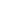 Hajj bookAnd the book on the prophet……………………………….كيف كانت رحمة رسول اللهReply…………………………………………………………..السلام عليكم ورحمة الله تعالي وبركاتهReply........................................................................(no subject)ReplyAssalam alaikum,Please brother do send the book on This Muhammed and the hajj book. Jazakumulahu khairan.Wassalamu alaikum.<img src="http://us.i1.yimg.com/us.yimg.com/i/mesg/tsmileys2/47.gif"><em><font color="#80ff00">Dr Lateef Hakeem Olukorede</font></em>email: <a rel="nofollow" target="_blank" href="mailto:drlateef@yahoo.com">drlateef@yahoo.com</a>, <a rel="nofollow" target="_blank" href="mailto:haklat@hotmail.com">haklat@hotmail.com</a>................................................................................................Re: REQUEST THIS IS MUHAMMAD صلى الله عليه وسلم e-book and the HAJJ book by Muhammad Javad, BOTH FREE,Reply YES.  IT I S A VERY GOOD WORK TAKEN BY U.  BUT HOW WOULD BE SENDING
TO THOUSANDS THIS WAY...WHETHER RIGHT OR WRONG.  MAY ALLAH GIVE U NEK
TAFIQ AND STRENGTH FOR THE SAME.

2.  BETTER U CORRECT YR. ARABIC-URDU WHILE TRANSLATING FROM THESE TO
ENGLISH.   E.G. ASSALAMU IS INCORRECT; AS IT IS ASSALAMO.  THERE IS
ONLKY PESH AND NO VAV PESH.   WHY U ADD VAV FROM YR. SIDE WRONGLY.

3.  SIMILARLY IT MUST BE ALAIHE AND NOT ALAIHI.  I.E. NOT TO ADD YE
FROM OUR SIDE WRONGLY.

  WASSALAM.   M.S.SHAIKH SAHEB ,
  EX. AST. LABOUR COMMISSIONER, 24 TAWAKKAL SOCIETY-1,
  SARKHEJ,   AHMEDABAD  (GUJARAT)-  382 210.
  INDIA

  TELE.  91-079-2682 33 63.


On 30/09/2011, QURAN DISTRIBUTION <softcopyofquran@googlemail.com> wrote:
> Assalamu Alaikum,
>
> To request the THIS IS MUHAMMAD صلى الله عليه وسلم  e-book and the HAJJ book
> by Muhammad Javad, BOTH FREE, put in a request to me at:
>
> softcopyofquran@gmail.com
>
> and I will send you these, and other resources, absolutely free, within 24
> hours Insha'Allah.
>
> Dr Umar Azam
> Manchester, UK
> WWW.DR-UMAR-AZAM.COM <http://www.dr-umar-azam.com/>.......................................................................Request for e-bookReplyPlease send me the book name “ This is Muhammad (PBUH).Thank youMuhammad KhurshidDeputy ManagerSaudi Pak Leasing Co. Ltd.Karachi................................................................................ASALAMU ALAIKKUMReplyASALAMU ALAIKKUM,   Please send the book of "THIS IS MOHAMEED "Regards,S.MOHAMED ASRAF......................................................Free Soft Copies..ReplyDear Mr UmarAzam,Assalam o leikum!I'll appreciate receiving the above..ThanksSincerely,Laique AhmedKarachi  Pakistan.............................................................................E-books on HajjReply
My Dear Azzam,

Assalamuallaikum, pls kindly make available to me E-Book on Hajj.

Thank you and Jazakallah

Danladi Aliyu
Special Assistant to National Secretary
Action Congress of Nigeria (ACN)
National Headquarters
Abuja - Nigeria.
08058520249

Sent from my IPad......................................................................REQUEST FOR E-BOOKSReplySalam alaikum,Could please arrange to send to me copies of the e- book on the prophet muhammed(SAW) and other resource materials on da'wah. I will also ensure by four permission to circulate the materials to concerned muslim brothers for the purpose of information and da'wah. Thanks.                                                                                                     Yours sincerely,                                                                                                    Audu M. Luqman                                                                                                      Nigeria   .........................................................................(no subject)Replyplease can you send to c banks.............birkenheadmerseyside he is new to islam and sincerely seeking thanks......................................................................Request for the ,this mohd. And the Road to Hajj.Reply.......................................................................send me the books plzReply.......................................................................requestReplyAssalam
ThanksFiroz Memon.............................................................Request for ecopy Islamic booksReplySalam,Kindly send me the free ecopy of the book THIS IS MUHAMMAD and the quranMa'assalamInuwa Junaidu................................................................FW: REQUEST THIS IS MUHAMMAD صلى الله عليه وسلم e-book and the HAJJ book by Muhammad Javad, BOTH FREE,ReplyDear Umar Azam - salaam

Appreciate if you can provide me related two ebooks

Regards

Iqbal A Chaudhry
Projects Controller
Tasnee
P.O Box 35579
Jubail Industrial City 31961
K.S.A
Tel.  +966 (03) 359 9379
Fax. +966 (03) 359 9313
Email. I.Chaudhry@tasnee.com................................................................BismillahAssalam o Alaikum Wa'Rahmatullahe Wa'BarakatuhBest Regards,Imran Aziz Khan +966 59 996 9252 & +92 344 500 1983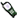 ............................................................REQUESTING THIS IS MUHAMMAD صلى الله عليه وسلم e-book and the HAJJ book by Muhammad Javad, BOTH FREE,ReplyAssalamu Alaikum,  Please send me the e- book: THIS IS MUHAMMAD صلى الله عليه وسلم  and the HAJJ book by Muhammad Javad.May Allah (SWT) reward you abundantly.Best regards.......................................................................request the THIS IS MUHAMMAD ??? ???? ???? ???? e-book and the HAJJ book by Muhammad javad.Replydear mr. UMAR AZAM,PLEASE SEND ME the THIS IS MUHAMMAD صلى الله عليه وسلم  e-book and the HAJJ book by Muhammad Javad, BOTH FREE.I am looking forward to hearing from you soon.my best regardsMAHMOOD KHAN.*.....................................................................................XTHIS IS MOHAMMED S.A.W. AND HAJJ BOOKXhide details Oct 3THIS IS MOHAMMED S.A.W. AND HAJJ BOOKXhide details Oct 3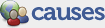 You are receiving this email because you are a member of the cause Publish the website of Rasoul Allah انشر موقع نصرة الرسول لكل مكان في العالم.
To stop receiving emails from this cause, leave the cause 

Causes Privacy Policy | Causes Address: 88 Kearny St, Suite 2100, San Francisco, CA 94108 United States 

Tip: Add no-reply@causesmail.com to your address book to make sure you don't miss any opportunities to change the world.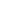 You are receiving this email because you are a member of the cause Publish the website of Rasoul Allah انشر موقع نصرة الرسول لكل مكان في العالم.
To stop receiving emails from this cause, leave the cause 

Causes Privacy Policy | Causes Address: 88 Kearny St, Suite 2100, San Francisco, CA 94108 United States 

Tip: Add no-reply@causesmail.com to your address book to make sure you don't miss any opportunities to change the world.You are receiving this email because you are a member of the cause Publish the website of Rasoul Allah انشر موقع نصرة الرسول لكل مكان في العالم.
To stop receiving emails from this cause, leave the cause 

Causes Privacy Policy | Causes Address: 88 Kearny St, Suite 2100, San Francisco, CA 94108 United States 

Tip: Add no-reply@causesmail.com to your address book to make sure you don't miss any opportunities to change the world.XTHIS IS MOHAMMED S.A.W. AND HAJJ BOOKXhide details Oct 3الصلاة والتسليم علي نبينامحمد وعلي آله الأطهار وصحبه الأجمعين
         جمعية  البيت الخير تحت إشراف جمعية الشيخ عبدالملك فيصل والدراسات الإسلامية بالجمهوربة الغانا.
                  السلام عليكم ورحمة الله تعالي وبركاته
علما بأن جمعية البيت الخير الدراسات الإسلامية في جمهورية الغانا
معروفة بالدعوة والدراسات الإسلامية .
ياإخوةالإسلامية والإيمام نرجوا منكم وأن تساعدونا بالمصاحف الشريف وببعض كتب الإسلامية لأبناء المدارسنا ولأنهالمسلمين وعددطلابها 305
السلام عليكم ورحمة الله تعالي وبركاته     
   عنوان المدرسة إدارة المسرف الجمعية البيت الخير للدعوة والدراسات الإسلامية
sheikh mohammed mubaarik mohammed
P.O.BOX AS 186, ASAWASI-KUMASI
 GHANA-WESTAFRICAXTHIS IS MOHAMMED S.A.W. AND HAJJ BOOKXhide details Oct 3XTHIS IS MOHAMMED S.A.W. AND HAJJ BOOKXhide details Sep 30XTHIS IS MOHAMMED S.A.W. AND HAJJ BOOKXhide details Oct 3XTHIS IS MOHAMMED S.A.W. AND HAJJ BOOKXhide details Oct 3THIS IS MOHAMMED S.A.W. AND HAJJ BOOKXhide details Oct 3THIS IS MOHAMMED S.A.W. AND HAJJ BOOKXhide details Oct 3THIS IS MOHAMMED S.A.W. AND HAJJ BOOKXhide details Oct 3XTHIS IS MOHAMMED S.A.W. AND HAJJ BOOKXhide details Oct 3XTHIS IS MOHAMMED S.A.W. AND HAJJ BOOKXhide details Oct 4hide details Oct 4Please send me the books as you indicated. Assalamu AlaikumPlease send me the books as you indicated. Assalamu AlaikumXTHIS IS MOHAMMED S.A.W. AND HAJJ BOOKXhide details Oct 4XTHIS IS MOHAMMED S.A.W. AND HAJJ BOOKXhide details Oct 4XTHIS IS MOHAMMED S.A.W. AND HAJJ BOOKXhide details Oct 4XTHIS IS MOHAMMED S.A.W. AND HAJJ BOOKXshow details Oct 4hide details Oct 4XTHIS IS MOHAMMED S.A.W. AND HAJJ BOOKXhide details Oct 4XTHIS IS MOHAMMED S.A.W. AND HAJJ BOOKXhide details Oct 4